	SinopsisDiario Oficial de la FederaciónPeríodo Septiembre  de 2021No.FechaApartadoContenidoObservaciones0810-septiembre-2021Única  Sección Ed. Matutina Poder Ejecutivo Federal Secretaria de Hacienda y Crédito Público    A través de la presente resolución se establece:Se reforman las reglas 2.1.39., párrafos tercero y cuarto; 2.7.1.9.; 2.11.10.; 2.13.1., quinto párrafo y 3.10.5., fracción VI; se adicionan las reglas 2.1.6., fracción I, pasando las actuales fracciones I y II, a ser II y III; 2.1.39., sexto párrafo, numeral 6, pasando los actuales 6 a 11, a ser 7 a 12; 2.16.11., segundo párrafo, pasando el actual segundo a ser tercero; 3.10.10., quinto y sexto párrafos; 11.9.22. y 13.5., y se deroga la regla 2.16.11., actual tercer párrafo, de la Resolución Miscelánea Fiscal para 2021. 0913-septiembre-2021Única  Sección Ed. MatutinaPoder Ejecutivo Federal Secretaria de Hacienda y Crédito Público   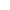 